DATE: 9/2/21  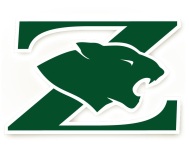 TO:	A.D.’s and Swim Coaches at Timberland, Fort Zumwalt East, St. Francis Borgia, Washington, Wentzville/Liberty, Hannibal, Cape: Notre Dame, Francis Howell North, Lutheran/Christian, McCluer North, Hazelwood Central, Hazelwood West, Farmington   FROM:		 – FZNHS Swim Coach		Ted Hickey-FZNHS A.D.		School #:  272-4447        SUBJECT: 28th Annual Roger Eastman Swimming and Diving Invitational hosted by Fort Zumwalt NorthThe twenty-eighth Annual Roger Eastman Swimming and Diving Invitational will be held on Saturday, October 2th at the St. Peters Rec-Plex.Swimming warm-ups will be from 8:00AM to 8:45AM; diving warm-ups will be from 8:00AM to 8:45AM.  Competition begins with diving at 9:00AM . Swim warm-ups continue in lanes 1-5 (shallow end) from 9:00AM-the end of diving.  At the end of diving the swimming events will take place in lanes 1-8 in the deep end. Lanes 1-2 (shallow end) will be available for warm-ups/cool down during the swimming events. Entries:  One relay team and two individuals in each event from each school with a person not entering more than four events or entering more than two individual events.  Diving will be held and will be scored.  The officials will do the judging along with 2 other coaches.  An entry form will be mailed in September. Diving competition will consist of 6 dives.  ALL ENTRIES MUST BE RECEIVED NO LATER THAN FRIDAY, September 25tht -  BY 3:00PM. Email all entries to the meet manager Joyce  Whitehead at joycewhitehead@yahoo.com or joycewhitehead3022@gmail.com .Awards:  Medals will be awarded for the first four places, team plaques for the top three teams.  Medals will be handed out after every fifth event.Format:  Meet Manager will be used to seed all heats.  Swimmers will be seeded according to time.  Medals may be earned from any heat.  Scoring:  We will be scoring sixteen places for the individual events and twelve for the relay events.                 All individual events, 9-10 relays and varsity relays will be scored and added together for a total team score.Timing:  Touch pads will be used.  Bring two timers with stopwatches to act as timers in case of automatic timing system failure.  The timers will be assigned to a lane.Dressing:  There will be dressing rooms available.  Locks may be placed on lockers.  The REC-PLEX   has a NO SHAVING POLICY.  Any swimmer shaving at the REC-PLEX will be disqualified. There will be prepackaged snacks and beverages available.  This is for the coaches and officials only.Admission:  An admission fee of $5.00 will be charged this year.  Admission helps to defray the cost of the meet.  Please inform all your parents about this charge and its purpose.Additional Information:    *No street shoes are allowed on the pool deck – No Exceptions!   *There will be three officials.   *The pool deck is very large, so space is not a problem.   *Swimmers and divers may not use the hot tub or leisure pool.   *Divers may use either one-meter board, do not use the dive towers or the three meter boards.   *Please park your busses in Lot D of City Hall.    *All swimmers must enter at the main entrance   *Coaches need to bring their own chairs for seating. Ticket sales begin at 8:00AM. Spectators will be cleared from the bleachers and re-admitted.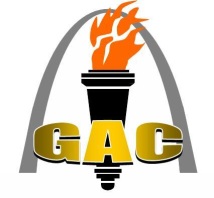 